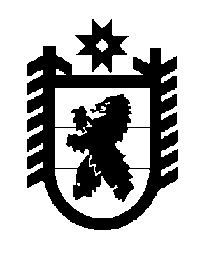 Российская Федерация Республика Карелия    ПРАВИТЕЛЬСТВО РЕСПУБЛИКИ КАРЕЛИЯРАСПОРЯЖЕНИЕот  25 июня 2015 года № 410р-Пг. Петрозаводск Рассмотрев предложение Государственного комитета Республики Карелия по управлению государственным имуществом и организации закупок, учитывая решение Совета Кондопожского муниципального района от  8 апреля 2015 года № 3 «Об утверждении Перечня имущества, предлагаемого к передаче в муниципальную собственность Кондопож-ского муниципального района из государственной собственности Республики Карелия»,  в соответствии с Законом Республики Карелия от             2 октября 1995 года № 78-ЗРК «О порядке передачи объектов государственной собственности Республики Карелия в муниципальную собственность» передать в муниципальную собственность Кондопожского муниципального района от государственного бюджетного образова-тельного учреждения дополнительного образования детей «Республиканская специализированная детско-юношеская спортивная школа олимпийского резерва» Республики Карелия лыжи Fischer Speedmax SK Plus Med NIS HOLE в количестве 5 пар, общей стоимостью 71430,90 рубля.           ГлаваРеспублики  Карелия                                                             А.П. Худилайнен